
Ref No.:: RHF.2015.03.01 				Date: Saturday, 14 March, 2015
To,
The Award Selection Committee 
The World Interfaith Harmony Week


Subject:: Religious Harmony Foundation Celebrates “The World Interfaith Harmony Week 2015” By conducting essay competition on the topic “INDIA – The Land of Religious Harmony” and organizing an award function to give away the prizes to students and also to honour distinguished people from the society with the title “Messenger of Peace” for their contribution to promote interfaith harmony
Dear Sir,
Greetings from Religious Harmony Foundation!Religious Harmony Foundation is a public charitable trust based in Mumbai – INDIA whose aim is to strive to bring religious harmony and promote interfaith dialogue across the world. Some of the key objectives of the Trust are: 
1. To conduct lectures across the world on the need of religious harmony as the key ingredient of world peace. 2. To organize essay, painting, slogan, quiz and other events for the propagation of religious harmony. 3. To promote interfaith harmony through audio-visual media like films. 4. To reward the people who have done exemplary work to bring religious harmony in the society.
5. To work closely with religious and political leaders to bring peace in the world through interfaith harmony.
6. To undertake any and every activity for the interfaith promotion so as to bring permanent peace in the world so that we may achieve prosperity
Some of the past activities of the Religious Harmony Foundation are as follows::
1. Conducting highly emotional , motivational and inspiring lecture “Religious Harmony – The key to World Peace” at various places to promote interfaith harmony
2. Conducted an essay competition on the topic “Need of religious harmony in 21st century”
3. Produced a 10 minute documentary film on Religious Harmony and showing the same to a large section of society
4. Produced a 30 minute film on Religious Harmony and showing the same to a large section of society
5. Organized and participated in many interfaith events in which the spiritual leaders from all religions were present to give message of peace and unity
6. Conducted many other events to promote interfaith harmony
Religious Harmony Foundation supports the “The World Interfaith Harmony Week” and decided to celebrate the same. Religious Harmony Foundation conducted an essay competition on the topic “INDIA – The Land of Religious Harmony” at Aruna Manharlal Shah Institute Of Management and Research, Ghatkopar West, Mumbai , INDIA.  Students pursuing MBA in the institute participated in the contest and wrote insightful essay on the topic.  The award giving ceremony was conducted on Saturday, 7th February 2015 in the auditorium of Aruna Manharlal Shah Institute Of Management and Research – Mumbai , INDIA during the “The World Interfaith Harmony Week 2015”. During the event, the winning students were awarded with the certificate, memento and gifts. 

The following distinguished people from the society who have worked towards promoting interfaith harmony were awarded with the tittle “Messenger of Peace”:
1) Dr. Zeenat Shaukat Ali – Director General , The Wisdom Foundation
2) Dr. Narendra Kumar – eminent cardiologist
3) Dr. R. M. Kumar  - eminent academician 
4) Mr. Krishna Yadav – Famous peace activistDuring the event Dr. Zeenat Shaukat Ali was invited as chief guest who delivered an insightful keynote lecture on interfaith harmony. Dr. Narendra Kumar and Mr. Krishna Yadav were invited as the guest of honour and they also shared their views on religious harmony and need of interfaith harmony. Mr. Manish Tripathi, President - Religious Harmony Foundation, Mr. Ishwar Happe, Vice President - Religious Harmony Foundation, Mr. Vijay Shelke, Joint Secretary - Religious Harmony Foundation were present on the occasion. Mr. Manish Tripathi delivered a motivational lecture on the theme and mentioned that India is a nation where people of all citizens live together in perfect harmony.  Dr. R. M. Kumar , the director of the institute welcomed all the guests and offered his complete help and support for the promotion of interfaith harmony.The event closed with all participants and the distinguished guest pledging to continue to work for interfaith harmony to co-create a peaceful and prosperous world.

We humbly and most kindly request you to please consider our entry for the award. If awarded, the award money so received will be used exclusively for the propagation and promotion of interfaith harmony across the world.Your Faithfully,
For Religious Harmony Foundation

List of Enclosures:The photograph with the awarding winning students ( file name: Award-World-Interfaith-Harmony-Week-2015-Religious-Harmony-Foundation-Mumbai-INDIA.jpg)The photograph with the participating  students (file name: Participants-World-Interfaith-Harmony-Week-2015-Religious-Harmony-Foundation-Mumbai-INDIA.jpg)Copy of the sample certificate issued to award winning students (file name: Sample-Certificate-Religious-Harmony-Foundation-Mumbai.jpg)Copy of the sample “Messenger of Peace” title awarded to  distinguished people from the society  (file name: Dr.-Zeenat-Shaukat-Ali-Messenger-Of-Peace-Religious-Harmony-Foundation-Mumbai.jpg)Feedback received from Dr. Zeenat Shaukat Ali , the chief guest  during the event(file name: Feedback-Dr.-Zeenat-Shaukat-Ali-Religious-Harmony-Foundation-Mumbai.jpg)Feedback received from Dr. Narendra Kumar, the guest  of honour during the event (file name: Feedback-Dr.-Narendra-Kumar-Religious-Harmony-Foundation-Mumbai.jpg)Feedback received from Dr. R. M. Kumar, the Director of the institute where the event was held (file name: Feedback-Dr.-RM-Kumar-Religious-Harmony-Foundation-Mumbai.jpg)The video of the award winners with the invitees (URL: https://www.youtube.com/watch?v=mxyqA2vCAmQ)The video of the participants with the invitees (URL: https://www.youtube.com/watch?v=UYmiMnsPE7g)The location where all other videos related with the event are uploaded (URL: https://www.youtube.com/ReligiousHarmony/)The location where all the photos related with the events are uploaded (URL: https://www.facebook.com/ReligiousHarmonyFoundation)The location where the essays are uploaded (URL: http://www.religiousharmony.org/india-the-land-of-religious-harmony)Speech by Dr. Narendra Kumar during  “The World Interfaith Harmony Week 2015” (URL:  https://soundcloud.com/religious-harmony/ifhw2015 )Profile of Mr. Manish Tripathi , President – Religious Harmony Foundation (File name: Mr.-Manish-Tripathi-President-Religious-Harmony-Foundation-Mumbai-INDIA.jpg)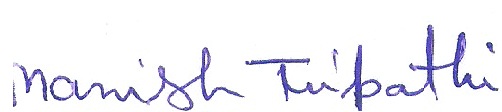 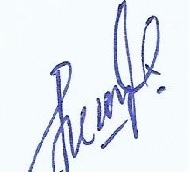 Manish Tripathi
(President)
Mobile: +91-9820711480
Ishwar Happe
(Vice President)